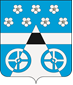 АДМИНИСТРАЦИЯ СЕЛЬСКОГО ПОСЕЛЕНИЯ ЛОПАТИНО МУНИЦИПАЛЬНОГО РАЙОНА ВОЛЖСКИЙ САМАРСКОЙ ОБЛАСТИПОСТАНОВЛЕНИЕот «16»  ноября   2017 г.  № 640 Об оплате гражданами жилых помещений по договорам найма муниципального жилищного фонда в сельском поселении Лопатино муниципального района Волжский Самарской области на I полугодие 2018  годаВ соответствии с Жилищным кодексом РФ, Федеральным законом от 06.10.2003 № 131-ФЗ «Об общих принципах организации местного самоуправления в Российской Федерации», руководствуясь Уставом сельского поселения Лопатино, Администрация сельского поселения Лопатино муниципального района Волжский Самарской областиПОСТАНОВЛЯЕТ:1. Установить плату за пользование жилыми помещениями (плата за наем) для нанимателей жилых помещений по договорам социального найма и договорам найма специализированных жилых помещений муниципального жилищного фонда согласно Приложению 1.2. Установить плату за содержание жилого помещения для нанимателей жилых помещений по договорам социального найма и договорам найма специализированных жилых помещений муниципального жилищного фонда и собственников помещений в многоквартирных домах, не принявших на общем собрании решение об установлении размера платы за содержание жилого помещения согласно Приложению 2.Установить стоимость услуг по техническому обслуживанию внутридомового газового оборудования для нанимателей жилых помещений по договорам социального найма и договорам найма специализированных жилых помещений муниципального жилищного фонда согласно Приложению 3.Опубликовать настоящее Постановление в газете «Волжская новь».Настоящее Постановление вступает в силу со дня его официального опубликования.Контроль за исполнением настоящего Постановления оставляю за собой.             Глава сельского поселения Лопатино                                      В.Л. Жуков   ПРИЛОЖЕНИЕ 1к Постановлению Администрации сельского поселения Лопатиномуниципального района ВолжскийСамарской областиот 16.11.2017г № 640ПЛАТАза пользование жилыми помещениями (плата за наем) для нанимателей жилых помещений по договорам социального найма и договорам найма специализированных жилых помещений муниципального жилищного фондаПримечание:	Граждане, признанные в установленном порядке малоимущими, проживающие по договору социального найма, освобождаются от внесения платы за наем жилого помещения. ПРИЛОЖЕНИЕ 2к Постановлению Администрации сельского поселения Лопатиномуниципального района ВолжскийСамарской областиот 16.11.2017г № 640ПЛАТАза содержание жилого помещения для нанимателей жилых помещений по договорам социального найма и договорам найма специализированных жилых помещений муниципального жилищного фонда и собственников помещений в многоквартирных домах, не принявших на общем собрании решение об установлении размера платы за содержание жилого помещенияПримечание:	Плата услуг за 1 м² жилой площади применяется в отдельных комнатах в общежитиях, исходя из площади этих комнат. 	В плату за содержание жилого помещения для неблагоустроенных и ветхих жилых домов, а также, признанных в установленном порядке аварийными, не включена стоимость работ по текущему ремонту жилых помещений общего имущества в многоквартирном доме.	В стоимость услуг по содержанию жилых помещений не включены расходы граждан на оплату холодной воды, горячей воды, отведения сточных вод, электрической энергии, потребляемых при выполнении минимального перечня услуг и работ, необходимых для обеспечения надлежащего содержания общего имущества в многоквартирном и жилом домах.	Размер расходов граждан на оплату холодной воды, горячей воды, отведения сточных вод, электрической энергии, потребляемых при выполнении минимального перечня услуг и работ, необходимых для обеспечения надлежащего содержания общего имущества в многоквартирном и жилом домах, при условии, что конструктивные особенности многоквартирного дома предусматривают возможность потребления соответствующей коммунальной услуги при содержании общего имущества, определяется в соответствии с Правилами предоставления коммунальных услуг собственникам и пользователям помещений в многоквартиных домах и жилых домов, утвержденными Постановлением Правительства РФ от 06.05.2011 №354, по формуле:Pi один = Vi один * Tkpгде
	Vi один – объем (количество) коммунального ресурса, предоставленный за расчетный период на общедомовые нужды в многоквартирном или жилом доме и приходящийся на i-е жилое помещение (квартиру, комнату в коммунальной квартире)	Ткр – тариф на соответствующий коммунальный ресурс, установленный в соответствии с приказом министерства энергетики и жилищно-коммунального хозяйства Самарской области.ПРИЛОЖЕНИЕ 3к Постановлению Администрации сельского поселения Лопатиномуниципального района ВолжскийСамарской областиот 16.11.2017г № 640ПЛАТАза техническое обслуживание внутридомового газового оборудования для нанимателей жилых помещений по договорам социального найма и договорам найма специализированных  жилых помещений муниципального жилищного фондаПримечание:    Плата услуг за 1 м² жилой площади применяется в отдельных комнатах в общежитиях, исходя их площади этих комнат.    Установленная стоимость услуг применяется для расчета размера платы для нанимателей жилых помещений по договорам социального найма и договорам найма жилых помещений специализированного жилого помещения муниципального жилищного фонда, которые оборудованы внутридомовым газовым оборудованием. №п/пКатегории многоквартирного домаПлата за наем 1 м2 площади в месяц (руб.)№п/пКатегории многоквартирного домас 01.01.2018г по 30.06.2018г1Жилые дома, имеющие все виды удобств, кроме мусоропровода6,542Жилые дома, имеющие все виды удобств, кроме лифта и мусоропровода 5,683Жилые дома, имеющие не все виды удобств5,504Неблагоустроенные и ветхие жилые дома0,39№п/пКатегории многоквартирного домаПлата за 1 м2 площади в месяц (руб.) с учетом НДСПлата за 1 м2 площади в месяц (руб.) с учетом НДСПлата за 1 м2 площади в месяц (руб.) с учетом НДС№п/пКатегории многоквартирного домас 01.01.2018г по 30.06.2018гс 01.01.2018г по 30.06.2018гс 01.01.2018г по 30.06.2018г№п/пКатегории многоквартирного домадля граждан, проживающих в с.п. Лопатино, кроме граждан проживающихв с.п. Лопатино,  п. Придорожный, микрорайон «Южный город» для граждан, проживающих в с.п. Лопатино, кроме граждан проживающихв с.п. Лопатино,  п. Придорожный, микрорайон «Южный город» для граждан, проживающих в с.п. Лопатино, п. Придорожный, микрорайон «Южный город»№п/пКатегории многоквартирного домаобщейжилойобщей1Жилые дома, имеющие все виды удобств, кроме мусоропровода22,4626,4924,062Жилые дома, имеющие все виды удобств, кроме лифта и мусоропровода18,0821,2719,683Жилые дома, имеющие не все виды удобств15,0417,61-4Неблагоустроенные и ветхие жилые дома, а так же дома, признанные аварийными6,567,38-Плата за 1 м² площади В месяц (руб.) с учетом НДСВ месяц (руб.) с учетом НДСПлата за 1 м² площади с 01.01.2018г по 30.06.2018гс 01.01.2018г по 30.06.2018гПлата за 1 м² площади для граждан, проживающих в с.п. Лопатино, кроме граждан проживающихв с.п. Лопатино,  п. Придорожный, микрорайон «Южный город»для граждан, проживающих в с.п. Лопатино, п. Придорожный, микрорайон «Южный город»общей0,950,96жилой 1,25- 